 16. MISTROVSTVÍ ČR BELGICKÝCH OVČÁKů6. - 7. 10. 2012Třeboň – SPORT KEMP Doubí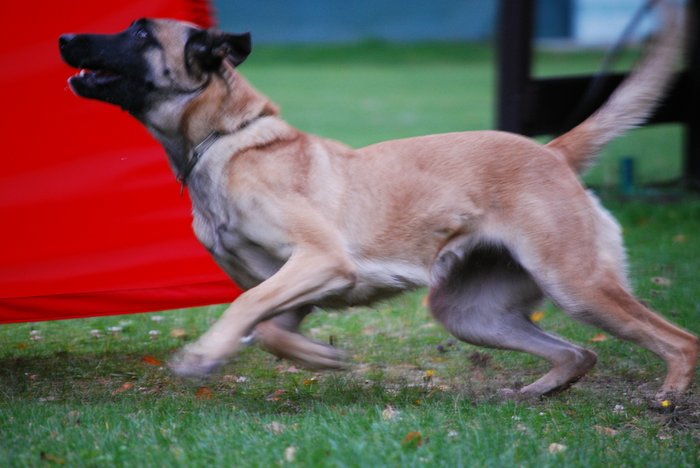                                                      Program Pátek  5. 10.		             15:00 - 19:45		prezentace, ubytování, veterinární přejímka             20:00			zahájení, losování 15:00 - 19:45		trénink oddílu B + CSobota  6. 10.	08:15			zkušební pes 09:00 - 18:00		provádění disciplín 19:30			posezení s hudbouNeděle  07. 10.08:00 - 13:00	      provádění jednotlivých disciplín                                               13:00 - 14:00	      vložena Soutěž o nejrychlejšího psa na 100 metrů (překonej čas Usaina Bolta)           15:30		      vyhlášení výsledků a závěr mistrovství Rozhodčí:		            oddíl C		Theodor Krajčíoddíl B		Martin Pejšaoddíl A		Vladimír KošťálFiguranti:		Josef Kubec,  Jan Böhm,  Ladislav ŠímaSponzoři a organizátoři:Canis Prosper s.r.o. , Nutrience, HST, BAS, Normfest, Ubytování U Lacinů, Město Třeboň, Agrico s.r.o., Český Kynologický Svaz, Czech malinois club, ZKO Třeboňhttp:www.mrbo2012.wbs.cz